Gâteau aux fraises simple et rapideIngrédients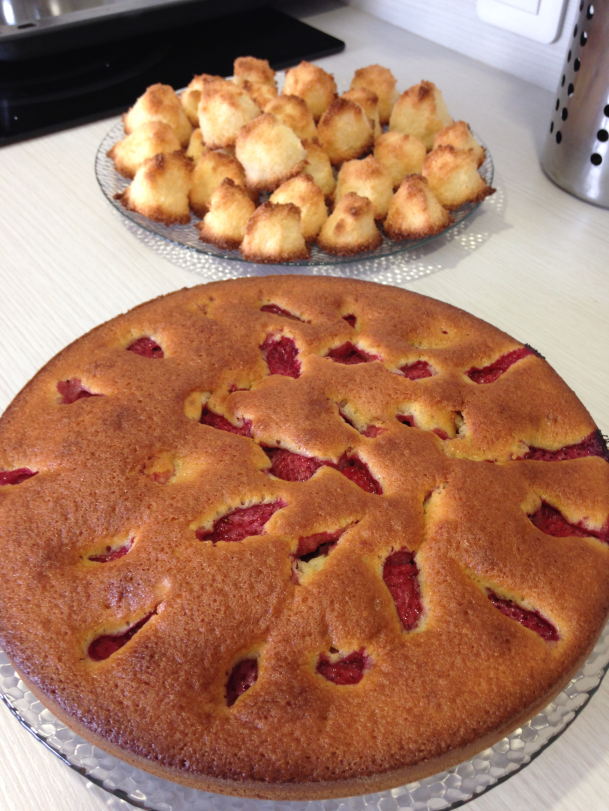 125g de sucre en poudre150g de farine100g de beurre fondu Un demi-verre de laitUne pincée de sel2 œufsUne barquette de fraisesUn demi-sachet de levure chimiqueUn peu de rhumPréparationPréchauffez votre four à 200°C (thermostat 7). Beurrez et farinez un moule à manquer.Dans un récipient, mélangez la farine, le sucre, la levure, les œufs entiers, le lait, le beurre fondu et le rhum. Allez-y progressivement pour obtenir une pâte lisse et sans grumeaux. Si vos fraises sont déjà bien sucrées naturellement, vous pouvez diminuer la quantité de sucre. Versez la préparation dans le moule, ajoutez les fraises entières au préalablement lavées. Enfournez pendant 30 minutes au moins. 